Dear Parents and Guardians, The Humane Society of Kitchener Waterloo & Stratford Perth is coming to visit our school! They will be bringing a trained education animal along to help students learn about animal body language, with grade specific curriculum focused on safety, responsibility, and opportunity. School visits by the Humane Society are at no cost however, they are asking for a donation of $2.00 per student to support things like animal care, medical needs, and rising food costs at the shelter. Should you be able to donate, please affix your $2 to the picture below and send it to school with your child. 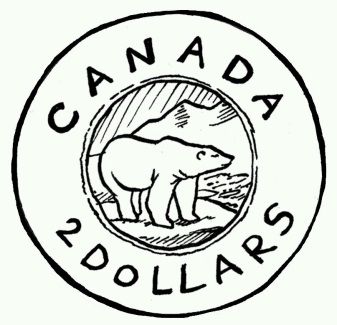 Thank you!Dear Parents and Guardians, The Humane Society of Kitchener Waterloo & Stratford Perth is coming to visit our school! They will be bringing a trained education animal along to help students learn about animal body language, with grade specific curriculum focused on safety, responsibility, and opportunity. School visits by the Humane Society are at no cost however, they are asking for a donation of $2.00 per student to support things like animal care, medical needs, and rising food costs at the shelter. Should you be able to donate, please affix your $2 to the picture below and send it to school with your child. Thank you!